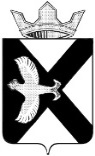 АДМИНИСТРАЦИЯ МУНИЦИПАЛЬНОГО ОБРАЗОВАНИЯ ПОСЕЛОК БОРОВСКИЙТЮМЕНСКОГО МУНИЦИПАЛЬНОГО РАЙОНА ТЮМЕНСКОЙ ОБЛАСТИРАСПОРЯЖЕНИЕ10 октября   2023 г. 							                       № 322р.п. БоровскийВ соответствии со статьей 217 Бюджетного кодекса Российской Федерации, с пунктом 11 части 1 статьи 9 решения Думы муниципального образования поселок Боровский от 30.11.2022 №284 «О бюджете муниципального образования поселок Боровский на 2023 год и плановый период 2024 и 2025 годов», распоряжением Администрации Тюменского муниципального района от 09.10.2023 №806 ро «О выделении средств и распределении иных межбюджетных трансфертов»: 1. Администрации  муниципального образования поселок Боровский:1.1. увеличить бюджетные ассигнования 2023 года на сумму 785 000 рублей 00 копеек для поощрения достижения наилучших  (высоких) показателей социально-экономического развития;1.2. внести соответствующие изменения в сводную бюджетную роспись и лимиты бюджетных обязательств;1.3. подготовить и внести на рассмотрение в установленном порядке проект решения Думы муниципального образования поселок Боровский «О внесении изменений в решение Думы муниципального образования поселок Боровский от 30.11.2022 №284 «О бюджете муниципального образования поселок Боровский на 2023 год и плановый период 2024 и 2025 годов».2. Контроль за исполнением распоряжения возложить на заместителя главы сельского поселения по экономике, финансам и прогнозированию О.В.Суппес.Глава  муниципального образования                                                    С.В.СычеваСВОДНАЯ БЮДЖЕТНАЯ РОСПИСЬ
БЮДЖЕТА МУНИЦИПАЛЬНОГО ОБРАЗОВАНИЯ ПОСЕЛОК БОРОВСКИЙ
НА 2023г ПО СОСТОЯНИЮ НА 01.10.2023гСВОДНАЯ БЮДЖЕТНАЯ РОСПИСЬ
БЮДЖЕТА МУНИЦИПАЛЬНОГО ОБРАЗОВАНИЯ ПОСЕЛОК БОРОВСКИЙ
НА 2023г ПО СОСТОЯНИЮ НА 01.10.2023гСВОДНАЯ БЮДЖЕТНАЯ РОСПИСЬ
БЮДЖЕТА МУНИЦИПАЛЬНОГО ОБРАЗОВАНИЯ ПОСЕЛОК БОРОВСКИЙ
НА 2023г ПО СОСТОЯНИЮ НА 01.10.2023гСВОДНАЯ БЮДЖЕТНАЯ РОСПИСЬ
БЮДЖЕТА МУНИЦИПАЛЬНОГО ОБРАЗОВАНИЯ ПОСЕЛОК БОРОВСКИЙ
НА 2023г ПО СОСТОЯНИЮ НА 01.10.2023гСВОДНАЯ БЮДЖЕТНАЯ РОСПИСЬ
БЮДЖЕТА МУНИЦИПАЛЬНОГО ОБРАЗОВАНИЯ ПОСЕЛОК БОРОВСКИЙ
НА 2023г ПО СОСТОЯНИЮ НА 01.10.2023гСВОДНАЯ БЮДЖЕТНАЯ РОСПИСЬ
БЮДЖЕТА МУНИЦИПАЛЬНОГО ОБРАЗОВАНИЯ ПОСЕЛОК БОРОВСКИЙ
НА 2023г ПО СОСТОЯНИЮ НА 01.10.2023гРаздел I. Бюджетные ассигнования по расходам местного бюджета на 2023 годРаздел I. Бюджетные ассигнования по расходам местного бюджета на 2023 годРаздел I. Бюджетные ассигнования по расходам местного бюджета на 2023 годРаздел I. Бюджетные ассигнования по расходам местного бюджета на 2023 годРаздел I. Бюджетные ассигнования по расходам местного бюджета на 2023 годРаздел I. Бюджетные ассигнования по расходам местного бюджета на 2023 годНаименование показателяКод по бюджетной классификацииКод по бюджетной классификацииКод по бюджетной классификацииКод по бюджетной классификацииСумма, тыс.рублейНаименование показателяГлавного распорядителя средств местного бюджетаРаздел, подразделЦелевой статьиВида расходовСумма, тыс.рублейОБЩЕГОСУДАРСТВЕННЫЕ ВОПРОСЫ066010024 537,8Функционирование высшего должностного лица субъекта Российской Федерации и муниципального образования06601022 329,3Муниципальная программа «Развитие муниципальной службы в муниципальном образовании поселок Боровский на 2023-2025 годы»066010201000000002 329,3Предоставление грантов органам местного самоуправления0660102010001996036,9Расходы на выплаты персоналу в целях обеспечения выполнения функций государственными (муниципальными) органами, казенными учреждениями, органами управления государственными внебюджетными фондами0660102010001996010036,9Расходы на выплаты персоналу государственных (муниципальных) органов0660102010001996012036,9Реализация мероприятий, связанных с достижением показателей деятельности органов исполнительной власти Тюменской области0660102010004549022,5Расходы на выплаты персоналу в целях обеспечения выполнения функций государственными (муниципальными) органами, казенными учреждениями, органами управления государственными внебюджетными фондами0660102010004549010022,5Расходы на выплаты персоналу государственных (муниципальных) органов0660102010004549012022,5Высшее должностное лицо муниципального образования (глава муниципального образования, возглавляющий местную администрацию)066010201000701102 270,0Расходы на выплаты персоналу в целях обеспечения выполнения функций государственными (муниципальными) органами, казенными учреждениями, органами управления государственными внебюджетными фондами066010201000701101002 270,0Расходы на выплаты персоналу государственных (муниципальных) органов066010201000701101202 270,0Функционирование Правительства Российской Федерации, высших исполнительных органов государственной власти субъектов Российской Федерации, местных администраций066010417 926,7Муниципальная программа «Развитие муниципальной службы в муниципальном образовании поселок Боровский на 2023-2025 годы»0660104010000000017 926,7Финансовое обеспечение расходов на стимулирование органов местного самоуправления06601040100020000785,0Содействие достижению и (или) поощрение достижения наилучших (высоких) значений показателей деятельности органов местного самоуправления и (или) достижения наилучших (высоких) показателей социально-экономического развития (рейтингов)06601040100020020785,0Расходы на выплаты персоналу в целях обеспечения выполнения функций государственными (муниципальными) органами, казенными учреждениями, органами управления государственными внебюджетными фондами06601040100020020100785,0Расходы на выплаты персоналу государственных (муниципальных) органов06601040100020020120785,0Реализация мероприятий, связанных с достижением показателей деятельности органов исполнительной власти Тюменской области06601040100045490534,7Расходы на выплаты персоналу в целях обеспечения выполнения функций государственными (муниципальными) органами, казенными учреждениями, органами управления государственными внебюджетными фондами06601040100045490100534,7Расходы на выплаты персоналу государственных (муниципальных) органов06601040100045490120534,7Обеспечение деятельности органов местного самоуправления0660104010007010016 606,9Расходы на выплаты персоналу в целях обеспечения выполнения функций государственными (муниципальными) органами, казенными учреждениями, органами управления государственными внебюджетными фондами0660104010007010010014 843,0Расходы на выплаты персоналу государственных (муниципальных) органов0660104010007010012014 843,0Закупка товаров, работ и услуг для обеспечения государственных (муниципальных) нужд066010401000701002001 763,9Иные закупки товаров, работ и услуг для обеспечения государственных (муниципальных) нужд066010401000701002401 763,9Обеспечение деятельности финансовых, налоговых и таможенных органов и органов финансового (финансово-бюджетного) надзора066010620,0Непрограммные мероприятия0660106990000000020,0Иные межбюджетные трансферты, передаваемые органами местного самоуправления муниципального образования бюджету района на решение вопросов местного значения.0660106990009002020,0Межбюджетные трансферты0660106990009002050020,0Иные межбюджетные трансферты0660106990009002054020,0Резервные фонды066011199,0Непрограммные мероприятия0660111990000000099,0Резервный фонд местной администрации0660111990007011199,0Иные бюджетные ассигнования0660111990007011180099,0Резервные средства0660111990007011187099,0Другие общегосударственные вопросы06601134 162,8Муниципальная программа «Развитие муниципальной службы в муниципальном образовании поселок Боровский на 2023-2025 годы»06601130100000000872,6Обеспечение деятельности органов местного самоуправления06601130100070100556,6Закупка товаров, работ и услуг для обеспечения государственных (муниципальных) нужд06601130100070100200556,6Иные закупки товаров, работ и услуг для обеспечения государственных (муниципальных) нужд06601130100070100240556,6Опубликование муниципальных правовых актов, иной официальной информации в печатном СМИ06601130100070480316,0Закупка товаров, работ и услуг для обеспечения государственных (муниципальных) нужд06601130100070480200316,0Иные закупки товаров, работ и услуг для обеспечения государственных (муниципальных) нужд06601130100070480240316,0Муниципальная программа «Повышение эффективности управления и распоряжения собственностью муниципального образования поселок Боровский на 2023-2025 годы»066011302000000002 691,7Мероприятия по владению, пользованию и распоряжению имуществом, находящимся в муниципальной собственности066011302000705802 346,7Закупка товаров, работ и услуг для обеспечения государственных (муниципальных) нужд066011302000705802002 346,7Иные закупки товаров, работ и услуг для обеспечения государственных (муниципальных) нужд066011302000705802402 346,7Оценка недвижимости, признание прав и и регулирование отношений по муниципальной собственности06601130200170300161,5Закупка товаров, работ и услуг для обеспечения государственных (муниципальных) нужд06601130200170300200161,5Иные закупки товаров, работ и услуг для обеспечения государственных (муниципальных) нужд06601130200170300240161,5Мероприятия по проведению кадастровых работ на бесхозяйные объекты06601130200200000117,5Оценка недвижимости, признание прав и и регулирование отношений по муниципальной собственности06601130200270300117,5Закупка товаров, работ и услуг для обеспечения государственных (муниципальных) нужд06601130200270300200117,5Иные закупки товаров, работ и услуг для обеспечения государственных (муниципальных) нужд06601130200270300240117,5Мероприятия по проведению оценки0660113020030000066,0Оценка недвижимости, признание прав и и регулирование отношений по муниципальной собственности0660113020037030066,0Закупка товаров, работ и услуг для обеспечения государственных (муниципальных) нужд0660113020037030020066,0Иные закупки товаров, работ и услуг для обеспечения государственных (муниципальных) нужд0660113020037030024066,0Муниципальная программа «Благоустройство территории муниципального образования поселок Боровский на 2023-2025 годы»06601130600000000110,0Мероприятия по проведению конкурсов по благоустройству территории06601130600100000110,0Выполнение других обязательств органов местного самоуправления06601130600170200110,0Закупка товаров, работ и услуг для обеспечения государственных (муниципальных) нужд06601130600170200200110,0Иные закупки товаров, работ и услуг для обеспечения государственных (муниципальных) нужд06601130600170200240110,0Непрограммные мероприятия06601139900000000488,5Выполнение других обязательств органов местного самоуправления06601139900070200488,5Закупка товаров, работ и услуг для обеспечения государственных (муниципальных) нужд06601139900070200200483,5Иные закупки товаров, работ и услуг для обеспечения государственных (муниципальных) нужд06601139900070200240483,5Иные бюджетные ассигнования066011399000702008005,0Исполнение судебных актов066011399000702008305,0НАЦИОНАЛЬНАЯ ОБОРОНА06602002 104,7Мобилизационная и вневойсковая подготовка06602032 104,7Муниципальная программа «Организация и осуществление первичного воинского учета на территории муниципального образования поселок Боровский на 2023-2025 годы»066020303000000002 104,7Осуществление первичного воинского учета на территориях, где отсутствуют военные комиссариаты066020303000511801 443,0Расходы на выплаты персоналу в целях обеспечения выполнения функций государственными (муниципальными) органами, казенными учреждениями, органами управления государственными внебюджетными фондами066020303000511801001 443,0Расходы на выплаты персоналу государственных (муниципальных) органов066020303000511801201 443,0Обеспечение деятельности органов местного самоуправления06602030300070100661,7Расходы на выплаты персоналу в целях обеспечения выполнения функций государственными (муниципальными) органами, казенными учреждениями, органами управления государственными внебюджетными фондами06602030300070100100597,0Расходы на выплаты персоналу государственных (муниципальных) органов06602030300070100120597,0Закупка товаров, работ и услуг для обеспечения государственных (муниципальных) нужд0660203030007010020064,7Иные закупки товаров, работ и услуг для обеспечения государственных (муниципальных) нужд0660203030007010024064,7НАЦИОНАЛЬНАЯ БЕЗОПАСНОСТЬ И ПРАВООХРАНИТЕЛЬНАЯ ДЕЯТЕЛЬНОСТЬ06603001 733,5Защита населения и территории от чрезвычайных ситуаций природного и техногенного характера, пожарная безопасность06603101 203,5Муниципальная программа«Обеспечение безопасности жизнедеятельности на территории поселка Боровский на 2023-2025 годы»066031004000000001 203,5Мероприятия по обеспечению безопасности людей на водных объектах0660310040010000055,0Участие в предупреждении и ликвидации последствий чрезвычайных ситуаций0660310040017021055,0Закупка товаров, работ и услуг для обеспечения государственных (муниципальных) нужд0660310040017021020055,0Иные закупки товаров, работ и услуг для обеспечения государственных (муниципальных) нужд0660310040017021024055,0Мероприятие "Поддержание в постоянной готовности систем оповещения для передачи сигналов оповещения и экстренной информации органов управления РСЧС и населения о наступлении ЧС"0660310040020000099,6Участие в предупреждении и ликвидации последствий чрезвычайных ситуаций0660310040027021099,6Закупка товаров, работ и услуг для обеспечения государственных (муниципальных) нужд0660310040027021020099,6Иные закупки товаров, работ и услуг для обеспечения государственных (муниципальных) нужд0660310040027021024099,6Мероприятия по обеспечению первичных мер пожарной безопасности06603100400400000398,9Обеспечение первичных мер пожарной безопасности.06603100400470240398,9Закупка товаров, работ и услуг для обеспечения государственных (муниципальных) нужд06603100400470240200398,9Иные закупки товаров, работ и услуг для обеспечения государственных (муниципальных) нужд06603100400470240240398,9Мероприятия по обеспечению деятельности пожарной дружины06603100400500000650,0Обеспечение первичных мер пожарной безопасности06603100400570240650,0Предоставление субсидий бюджетным, автономным учреждениям и иным некоммерческим организациям06603100400570240600650,0Субсидии некоммерческим организациям (за исключением государственных (муниципальных) учреждений, государственных корпораций (компаний), публично-правовых компаний)06603100400570240630650,0Другие вопросы в области национальной безопасности и правоохранительной деятельности0660314530,0Муниципальная программа«Обеспечение безопасности жизнедеятельности на территории поселка Боровский на 2023-2025 годы»06603140400000000530,0Мероприятия по организации работы добровольной пожарной дружины06603140400600000530,0Иные межбюджетные трансферты, передаваемые органами местного самоуправления муниципального образования бюджету района на решение вопросов местного значения06603140400690020530,0Межбюджетные трансферты06603140400690020500530,0Иные межбюджетные трансферты06603140400690020540530,0НАЦИОНАЛЬНАЯ ЭКОНОМИКА066040014 594,4Общеэкономические вопросы06604013 661,0Муниципальная программа «Основные направления развития молодежной политики в муниципальном образовании поселок Боровский на 2023-2025 годы»066040107000000002 921,0Мероприятия по содействию занятости населения066040107001701302 921,0Расходы на выплаты персоналу в целях обеспечения выполнения функций государственными (муниципальными) органами, казенными учреждениями, органами управления государственными внебюджетными фондами066040107001701301002 921,0Расходы на выплаты персоналу государственных (муниципальных) органов066040107001701301202 921,0Непрограммные мероприятия06604019900000000740,0Мероприятия по обеспечению занятости населения06604019900070130740,0Расходы на выплаты персоналу в целях обеспечения выполнения функций государственными (муниципальными) органами, казенными учреждениями, органами управления государственными внебюджетными фондами06604019900070130100740,0Расходы на выплаты персоналу государственных (муниципальных) органов06604019900070130120740,0Дорожное хозяйство (дорожные фонды)066040910 662,2Муниципальная программа «Содержание автомобильных дорог муниципального образования поселок Боровский на 2023-2025 годы»0660409050000000010 662,2Мероприятия по содержанию автомобильных дорог в границах населенного пункта0660409050010000010 301,2Дорожная деятельность в отношении автомобильных дорог0660409050017705010 301,2Закупка товаров, работ и услуг для обеспечения государственных (муниципальных) нужд0660409050017705020010 301,2Иные закупки товаров, работ и услуг для обеспечения государственных (муниципальных) нужд0660409050017705024010 301,2Мероприятия по содержанию автомобильных дорог вне границ населенного пункта06604090500200000361,0Дорожная деятельность в отношении автомобильных дорог06604090500277050361,0Закупка товаров, работ и услуг для обеспечения государственных (муниципальных) нужд06604090500277050200361,0Иные закупки товаров, работ и услуг для обеспечения государственных (муниципальных) нужд06604090500277050240361,0Другие вопросы в области национальной экономики0660412271,2Муниципальная программа «Повышение эффективности управления и распоряжения собственностью муниципального образования поселок Боровский на 2023-2025 годы»06604120200000000271,2Мероприятия по проведению кадастровых работ на земельные участки под многоквартирными домами06604120200400000175,2Мероприятия по землеустройству и землепользованию06604120200470290175,2Закупка товаров, работ и услуг для обеспечения государственных (муниципальных) нужд06604120200470290200175,2Иные закупки товаров, работ и услуг для обеспечения государственных (муниципальных) нужд06604120200470290240175,2Мероприятия по землеустройству и землепользованию под многоквартирными домами0660412020050000096,0Мероприятия по землеустройству и землепользованию0660412020057029096,0Закупка товаров, работ и услуг для обеспечения государственных (муниципальных) нужд0660412020057029020096,0Иные закупки товаров, работ и услуг для обеспечения государственных (муниципальных) нужд0660412020057029024096,0ЖИЛИЩНО-КОММУНАЛЬНОЕ ХОЗЯЙСТВО066050021 906,7Жилищное хозяйство0660501826,3Муниципальная программа «Повышение эффективности управления и распоряжения собственностью муниципального образования поселок Боровский на 2023-2025 годы»06605010200000000826,3Уплата ежемесячных взносов на капитальный ремонт общего имущества в многоквартирных домах органами местного самоуправления, как собственниками помещений в многоквартирных домах06605010200096160496,0Закупка товаров, работ и услуг для обеспечения государственных (муниципальных) нужд06605010200096160200496,0Иные закупки товаров, работ и услуг для обеспечения государственных (муниципальных) нужд06605010200096160240496,0Мероприятия по приспособлению жилого помещения и общего имущества МКД с учетом потребности инвалидов06605010200600000330,3Мероприятия в области жилищного хозяйства06605010200670570330,3Закупка товаров, работ и услуг для обеспечения государственных (муниципальных) нужд06605010200670570200330,3Иные закупки товаров, работ и услуг для обеспечения государственных (муниципальных) нужд06605010200670570240330,3Коммунальное хозяйство0660502300,0Непрограммные мероприятия06605029900000000300,0Мероприятия в области коммунального хозяйства06605029900075000300,0Закупка товаров, работ и услуг для обеспечения государственных (муниципальных) нужд06605029900075000200300,0Иные закупки товаров, работ и услуг для обеспечения государственных (муниципальных) нужд06605029900075000240300,0Благоустройство066050320 780,4Муниципальная программа «Благоустройство территории муниципального образования поселок Боровский на 2023-2025 годы»0660503060000000020 780,4Мероприятия по содержанию и приведению в нормативное состояние элементов благоустройства0660503060020000020 167,6Мероприятия, осуществляемые в рамках благоустройства.0660503060027600019 178,6Закупка товаров, работ и услуг для обеспечения государственных (муниципальных) нужд0660503060027600020019 178,6Иные закупки товаров, работ и услуг для обеспечения государственных (муниципальных) нужд0660503060027600024019 178,6Содержание мест (площадок) накопления твёрдых коммунальных отходов06605030600279820989,0Закупка товаров, работ и услуг для обеспечения государственных (муниципальных) нужд06605030600279820200989,0Иные закупки товаров, работ и услуг для обеспечения государственных (муниципальных) нужд06605030600279820240989,0Мероприятия по реализации общественно значимых проектов на территории муниципального образования поселок Боровский по благоустройству сельских территорий06605030600300000612,8Мероприятия по реализации общественно значимых проектов066050306003L5763612,8Закупка товаров, работ и услуг для обеспечения государственных (муниципальных) нужд066050306003L5763200612,8Иные закупки товаров, работ и услуг для обеспечения государственных (муниципальных) нужд066050306003L5763240612,8ОБРАЗОВАНИЕ0660700161,0Молодежная политика0660707161,0Муниципальная программа «Основные направления развития молодежной политики в муниципальном образовании поселок Боровский на 2023-2025 годы»06607070700000000161,0Мероприятия по созданию условий для развития социальной активности молодежи, участия в общественной деятельности направленной на решение социально значимых проблем06607070700200000161,0Иные межбюджетные трансферты, передаваемые органами местного самоуправления муниципального образования бюджету района на решение вопросов местного значения06607070700290020161,0Межбюджетные трансферты06607070700290020500161,0Иные межбюджетные трансферты06607070700290020540161,0КУЛЬТУРА, КИНЕМАТОГРАФИЯ06608002 313,0Культура06608012 313,0Непрограммные мероприятия066080199000000002 313,0Иные межбюджетные трансферты, передаваемые органами местного самоуправления муниципального образования бюджету района на решение вопросов местного значения.066080199000900202 313,0Межбюджетные трансферты066080199000900205002 313,0Иные межбюджетные трансферты066080199000900205402 313,0СОЦИАЛЬНАЯ ПОЛИТИКА0661000398,4Пенсионное обеспечение0661001198,4Муниципальная программа «Развитие муниципальной службы в муниципальном образовании поселок Боровский на 2023-2025 годы»06610010100000000198,4Выплаты к пенсии за выслугу лет лицам, замещавшим муниципальные должности, должности муниципальной службы06610010100070470198,4Социальное обеспечение и иные выплаты населению06610010100070470300198,4Публичные нормативные социальные выплаты гражданам06610010100070470310198,4Социальное обеспечение населения0661003200,0Муниципальная программа «Развитие муниципальной службы в муниципальном образовании поселок Боровский на 2023-2025 годы»06610030100000000200,0Мероприятия в области социальной политики06610030100070270200,0Закупка товаров, работ и услуг для обеспечения государственных (муниципальных) нужд06610030100070270200200,0Иные закупки товаров, работ и услуг для обеспечения государственных (муниципальных) нужд06610030100070270240200,0ФИЗИЧЕСКАЯ КУЛЬТУРА И СПОРТ06611002 966,0Массовый спорт06611022 966,0Непрограммные мероприятия066110299000000002 966,0Иные межбюджетные трансферты, передаваемые органами местного самоуправления муниципального образования бюджету района на решение вопросов местного значения.066110299000900202 966,0Межбюджетные трансферты066110299000900205002 966,0Иные межбюджетные трансферты066110299000900205402 966,0ВСЕГО:70 715,5